Oplossing voor de leidingLeeg raster voor de verschillende groepen12345678910111213141516A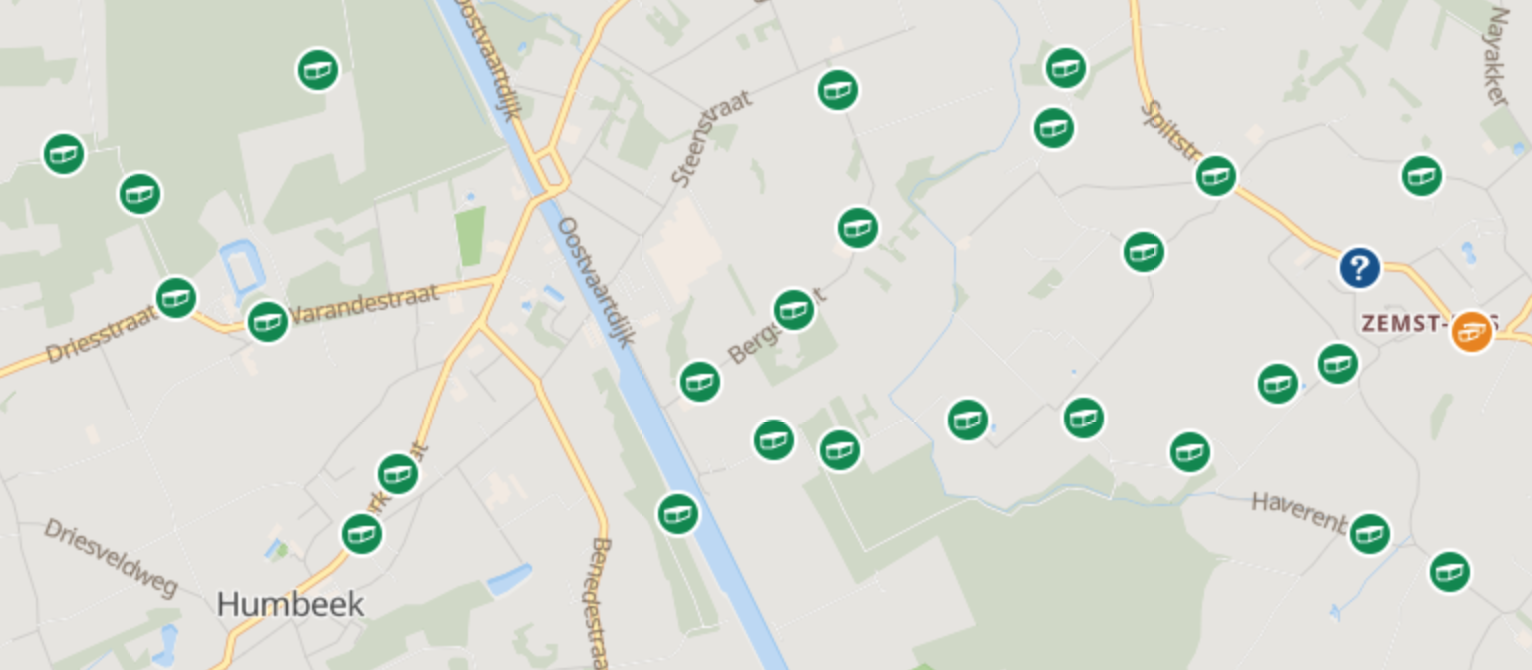 5a6aB1a1b5b6b8aC5c6c8bD2a2b4a9a9bE3a4b7a7b7c7dF3b4c10a10bG12345678910111213141516ABCDEFG